Example 1:  Graph 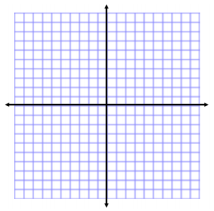 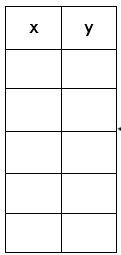 Transformations:		Asymptote:Domain:			Range: Example 2:  Graph Transformations:		Asymptote:Domain:			Range: Glue this side down!Exponential Function:  A function whose unknown (x) is located in the exponent.EX:  y = 2x 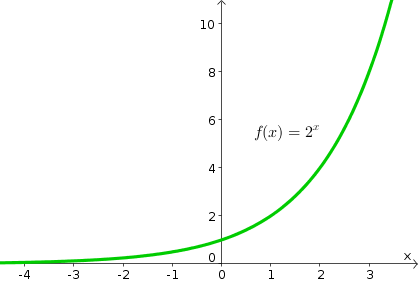 Logarithmic Function:  The inverse function of an exponential function.EX:  y = log2x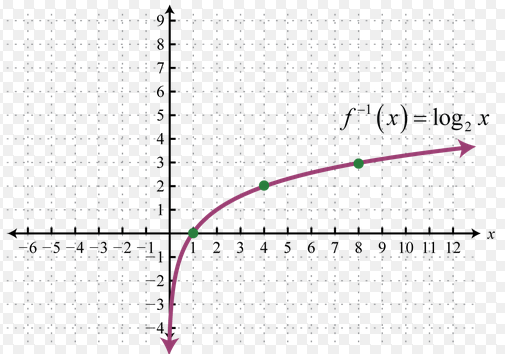 Graphing Logarithmic FunctionsVertical Asymptotes = h-valueExample 1: Find the inverse of y = log5xExample 2: Find the inverse of y = log7x - 1Example 3: Find the inverse of y = log3(x-2)Example 4: Find the inverse of y = log4(x + 3) - 8Graphing Exponential FunctionsHorizontal Asymptote = k-valueGraphing Exponential and Logarithmic FunctionsFinding the Inverse of a LogarithmStep 1:  Swap x and yStep 2:  Isolate the logStep 3:  SWOOSH to convert into an exponential function and solve for y